Tam Sayılı Kesirleri Bileşik Kesre Çevirme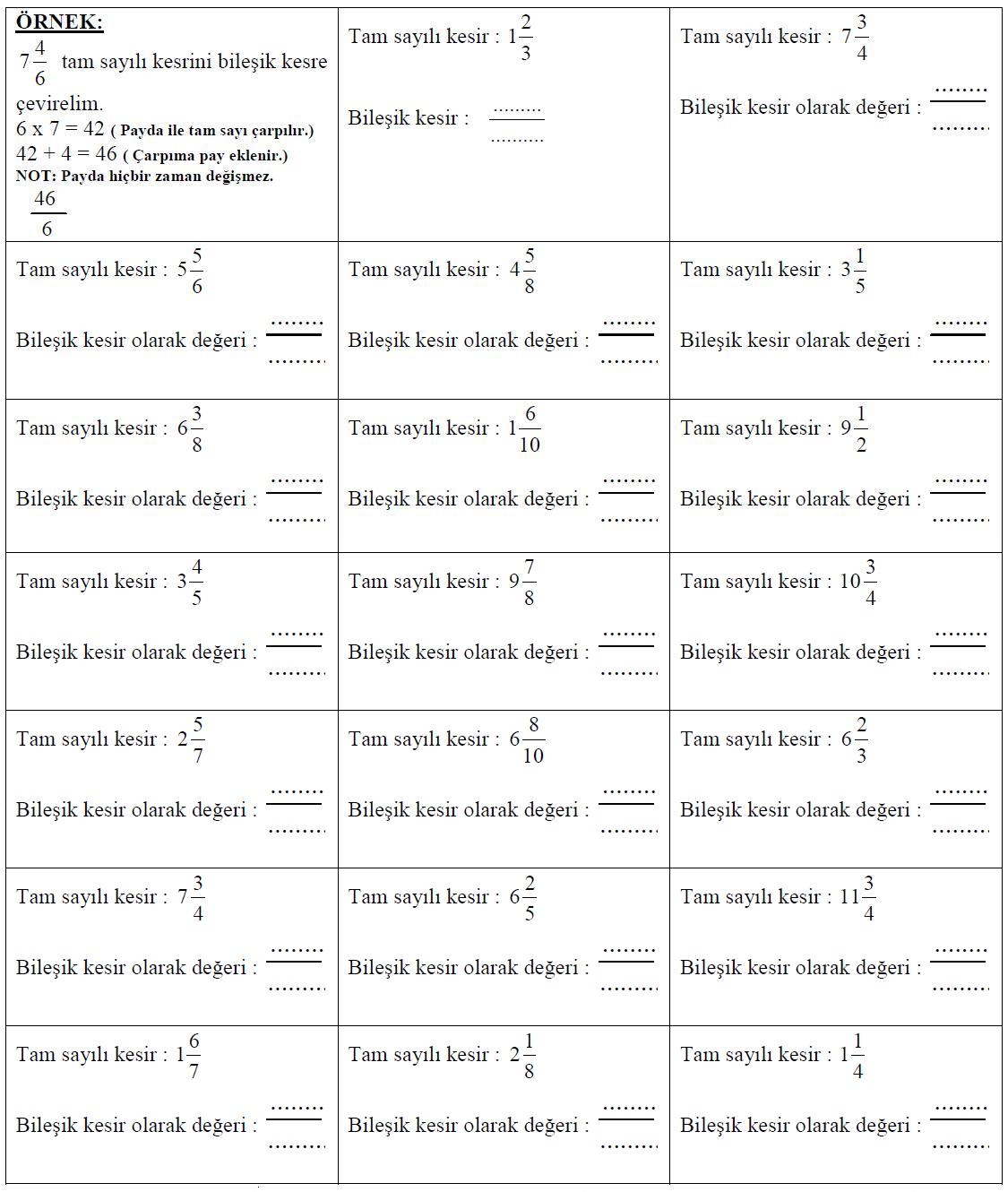 